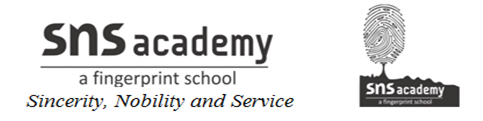 ANNUAL PLAN 2019-2020  			GRADE: VIIISUBJECT: MATHEMATICSMONTHUNIT/TOPICJune1. Rational Numbers2.Powers and ExponentsJuly2. Powers and Exponents3. Squares and Square roots4. Cubes and Cube rootsAugust4. Cubes and Cube roots5. Playing with Numbers6. Algebraic Expressions and IdentitiesSeptember7. Factorization Revision and ExamOctober8. Linear Equations9. Applications of PercentageNovember10. Compound Interest11. Direct and Inverse ProportionsDecember12. Understanding Quadrilaterals14. Construction of QuadrilateralsRevision and ExamJanuary15. Area of Polygons16. Surface Area and VolumeFebruary17. Data Handling and Graphs18. Probability13. Representing solids on paperMarchRevision and Exam